.#4 count intro[1-8] 	WALK FORWARD, PLACE, KNEE POP, ¼ TURN SAILOR, TOE SWITCHES L& R[9-16]	BACK CROSS, POINT, ¼ TURN SAILOR, BEHIND/SIDE/FORWARD, PIVOT ¼ RIGHT/CROSS***RESTART WALL 9, CHANGE 7&8 TO A TRIPLE FORWARD, RESTART FACING 6:00***[17-24]	 SIDE ROCK/RECOVER, BALL STEP HITCH, SIDE ROCK/RECOVER R & L[25-32]	Hinge Turn, HIP ROLL X2, Walk/Walk[33-40]	 JUMP/HOLD, HIP BUMPS X2, RUN/LOCK/RUN[41-48]	 STEP/HITCH X3s, STEP/CROSS[49-56]	 SYNCOPATED WEAVE, PIVOT ¼ HITCH[57-64] STEP, PIVOT ½ LEFT, ROCKING CHAIR, BALL/STEPRESTART WALL 9: Dance 14 counts of the dance change 7&8 of section 2 to a triple step forward.Restart the dance facing 6:00To end the dance facing 12:00 – on wall 10 (starts at 6:00) dance first three sections of the dance.  During the fourth section change 5-8 to: ¼ turn hip roll turning right (5-6), Step R to side (7), Step L to side (8)Betty Moses: dorbmoses@msn.comEugene Walls: Eugene.Walls@du.eduLast Update - 19 Dec. 2020My Love Is Kung Fu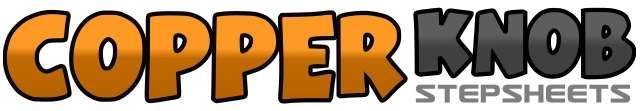 .......Count:64Wall:2Level:Low Intermediate.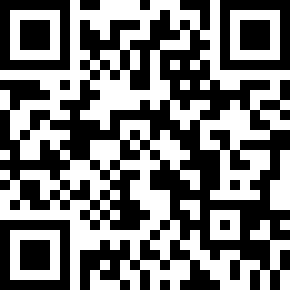 Choreographer:Eugene Walls (USA) & Betty Moses (USA) - September 2016Eugene Walls (USA) & Betty Moses (USA) - September 2016Eugene Walls (USA) & Betty Moses (USA) - September 2016Eugene Walls (USA) & Betty Moses (USA) - September 2016Eugene Walls (USA) & Betty Moses (USA) - September 2016.Music:Hunter - Pharrell Williams : (Album: Girl - iTunes - 4:00)Hunter - Pharrell Williams : (Album: Girl - iTunes - 4:00)Hunter - Pharrell Williams : (Album: Girl - iTunes - 4:00)Hunter - Pharrell Williams : (Album: Girl - iTunes - 4:00)Hunter - Pharrell Williams : (Album: Girl - iTunes - 4:00)........1-2Walk forward R (1), Walk forward L (2)3&4Place (or touch) R forward, Pop both knees forward (&), Return to neutral (4)5&6Step R behind L (5), Step L to side turning ¼ left (&), Step R forward (6)	 [9:00]7&8Point L toe side (7), Step ball of L next to R (&), Point R toe to side (8)1-2Cross R behind L (1), Point L to left side (2)3&4Step L behind R turning ¼ left (3), Step R to side (&), Step L forward (4)	[6:00]5&6Step R to right side turning ¼ left (5), Step L behind R (&), Step R forward turning ¼ right (6) 	[6:00]7&8Step L forward (7), Pivot ¼ right (&), Cross L over R (8) [9:00]1-2Rock R to side (1), Recover weight on L (2)&3-4Step ball of R foot next to L (&), Step L to side (3), Hitch R (4)5&6Rock R to side (5), Step back slightly on L (&), Step R across L (6)7&8Rock L to side (7), Step back slightly on R (&), Step L across R (8)1-2Step R to side turning ¼ left (1), Step L to side turning ¼ left (2) 		[3:00]3-4Step R to side and roll hips counter clockwise ending with weight on R (3), Touch L toe slightly forward (4)5-6Step down on L roll hips clockwise ending with weight on L (5), Touch R toe slightly forward (6)7-8Walk forward on R (7), Walk forward on L (8)&1-2Jump forward RL (&1), Hold (2)3&4Bum hips RLR5&6Bump hips LRL7&8Step back on R (7), Lock L over R (&), Step back on R (8)1-2Step L to left side (1), Exaggerated R hitch turning ½ left (2)			[9:00]3-4Step down on R (3), Exaggerated L hitch (4)5-6Step down on L (5), Exaggerated R hitch turning ¼ right (6)			[12:00]7-8Step down on R turning ¼ right (7), Cross L over R (8)			[3:00]1-2&3-4Step R side (1), Cross L behind R (2), Step ball of R to side (&), Cross L over R (3), Step R to side (4)5&6Cross L behind R (5), Step ball of R to side (&), Cross L over R (6)7-8Step R to side turning ¼ left on ball of R foot (7), Hitch L leaning back slightly	[12:00]1Step forward L (1),2-3Step forward on R (2), Pivot ½ turn left (3)					[6:00]4-7Rock forward on R (4), Recover weight on L (5), Rock back on R (6), Recover weight on L (7)&8Step ball of R foot next to L (&), Step L slightly forward (8)